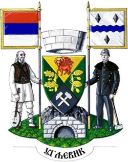 u partnerstvu sa Opštinom UglevikPonovljeni poziv članovima/icama organizacija civilnog društva za prijave za učešće u evaluacionoj komisiji u Opštini UgljevikOpština Ugljevik poziva zainteresovane članove/ice organizacija civilnog društva (OCD) koje imaju sjedište na području opštine Ugljevik, da se prijave za učešće u procesu evaluacije dostavljenih prijedloga projekata u okviru javnog poziva za predaju projektnih prijedloga u sklopu projekta Regionalni program lokalne demokratije na Zapadnom Balkanu 2 (ReLOaD2) na području opštine Ugljevik.Javni poziv za projektne prijedloge organizacija civilnog društva je objavljen od 17. maja i produžen do 23. juna 2023. godine. Kako bi se proces evaluacije projektnih prijedloga odvijao transparentno, potrebno je osigurati učešće jednog predstavnika/ce organizacija civilnog društva.Prema pravilima, u ponovljenom javnom pozivu ne smiju učestvovati članovi/ice organizacija civilnog društva koje su dostavile svoje prijedloge projekata na javni poziv i/ili bili partneri drugim organizacijama civilnog društva na istom javnom pozivu. Ukoliko se utvrdi da je predstavnik/ca OCD koji/a je član evaluacione komisije OCD u vezi sa bilo kojim dostavljenim projektnim prijedlogom ti projektni prijedlozi će biti diskvalifikovani.Ovaj ponovljeni poziv je otvoren od 16. do 21. juna 2023. godine, a zainteresovani se mogu prijaviti putem sljedeće elektronske adrese: neven.rikic@gmail.com. Prijava treba sadržavati biografiju iz koje je vidljivo prethodno iskustvo kao i angažmani u OCD. Evaluacija dostavljenih projektnih prijedloga će se vršiti u mjesecu junu 2023. godine, a o tačnom datumu evaluacije odabrani kandidat/kinja će biti blagovremeno obavješten/a. U slučaju da se prijavi više od jednog predstavnika/ce civilnog društva, kandidata/kinju će odabrati predstavnici OCD sa područja opštine Ugljevik.Regionalni program lokalne demokratije na Zapadnom Balkanu 2 (ReLOaD2) finansira Evropska unija (EU), a provodi Razvojni program Ujedinjenih nacija (UNDP).